INDICAÇÃO Nº 2246/2021Sr. Presidente:  O vereador Aldemar Veiga Junior - DEM solicita que seja encaminhado a Exma. Sra. Prefeita Municipal Lucimara Godoy Vilas Boas - PSD a seguinte indicação:Estudos visando a instalação de tabela e cesta de basquete na quadra de esportes localizada na Rua Antonio Breciani, Jardim Novo Mundo.	JUSTIFICATIVA:Moradores pleiteiam a instalação do equipamento para a prática de basquetebol por parte das crianças e jovens que utilizam a referida quadra, criando-se alternativa de uma nova modalidade esportiva, conforme foto abaixo.Valinhos, 12 de novembro de 2021.Aldemar Veiga JuniorVereador – DEM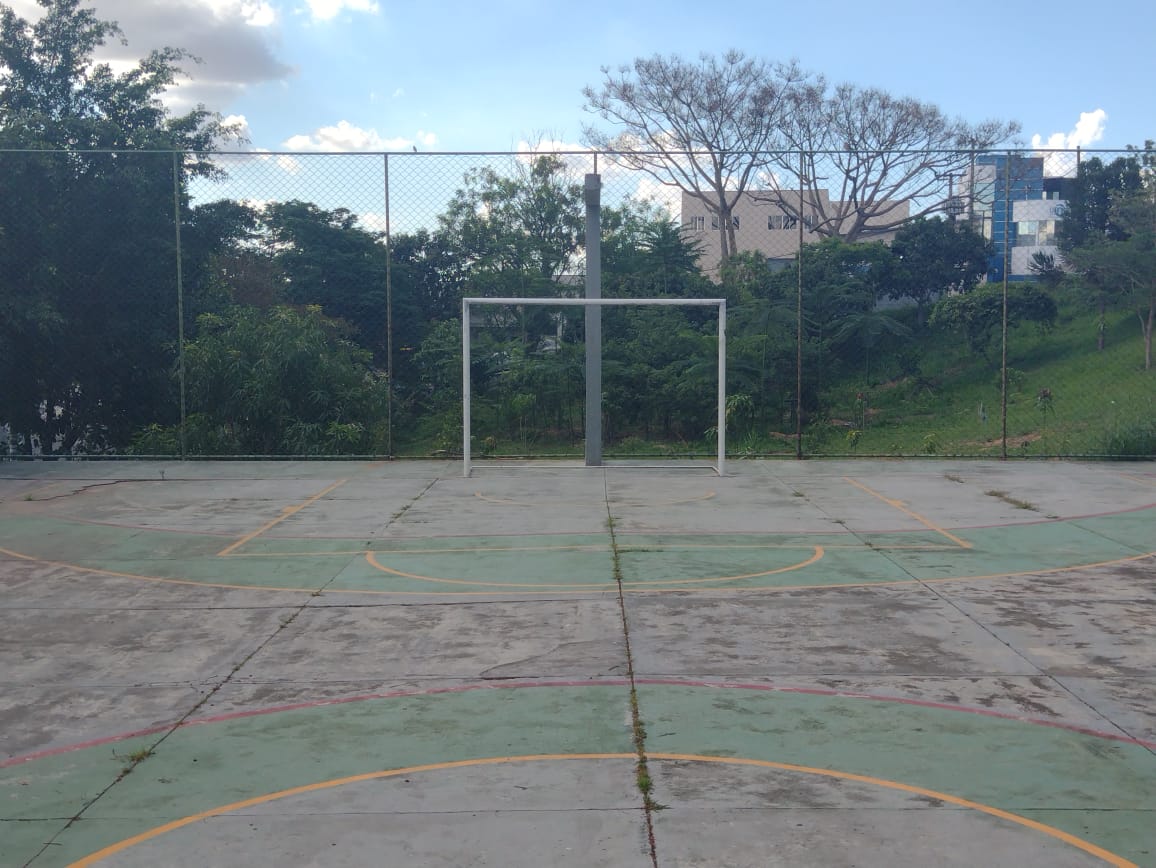 